РАСПОРЯЖЕНИЕПРЕДСЕДАТЕЛЯ СОВЕТА ФЕДЕРАЦИИ ФЕДЕРАЛЬНОГО СОБРАНИЯРОССИЙСКОЙ ФЕДЕРАЦИИО СОВЕТЕ ПО ВОПРОСАМ ЖИЛИЩНОГО СТРОИТЕЛЬСТВАИ СОДЕЙСТВИЯ РАЗВИТИЮ ЖИЛИЩНО-КОММУНАЛЬНОГО КОМПЛЕКСАПРИ СОВЕТЕ ФЕДЕРАЦИИ ФЕДЕРАЛЬНОГО СОБРАНИЯРОССИЙСКОЙ ФЕДЕРАЦИИВ соответствии с постановлением Совета Федерации Федерального Собрания Российской Федерации от 28 октября 2015 года N 417-СФ "О Совете по вопросам жилищного строительства и содействия развитию жилищно-коммунального комплекса при Совете Федерации Федерального Собрания Российской Федерации":1. Утвердить прилагаемое Положение о Совете по вопросам жилищного строительства и содействия развитию жилищно-коммунального комплекса при Совете Федерации Федерального Собрания Российской Федерации.2. Утвердить состав Совета по вопросам жилищного строительства и содействия развитию жилищно-коммунального комплекса при Совете Федерации Федерального Собрания Российской Федерации согласно приложению.В.И.МАТВИЕНКО2 декабря 2015 годаN 226рп-СФУтвержденораспоряжением ПредседателяСовета ФедерацииФедерального СобранияРоссийской Федерацииот 2 декабря 2015 г. N 226рп-СФПОЛОЖЕНИЕО СОВЕТЕ ПО ВОПРОСАМ ЖИЛИЩНОГО СТРОИТЕЛЬСТВА И СОДЕЙСТВИЯРАЗВИТИЮ ЖИЛИЩНО-КОММУНАЛЬНОГО КОМПЛЕКСА ПРИ СОВЕТЕФЕДЕРАЦИИ ФЕДЕРАЛЬНОГО СОБРАНИЯ РОССИЙСКОЙ ФЕДЕРАЦИИI. Общие положения1. Совет по вопросам жилищного строительства и содействия развитию жилищно-коммунального комплекса при Совете Федерации Федерального Собрания Российской Федерации (далее - Совет) является постоянно действующим экспертно-консультативным органом при Совете Федерации Федерального Собрания Российской Федерации (далее - Совет Федерации).2. Совет в своей деятельности руководствуется Конституцией Российской Федерации, законодательством Российской Федерации, решениями Совета Федерации и решениями Совета палаты, Регламентом Совета Федерации Федерального Собрания Российской Федерации, распоряжениями Председателя Совета Федерации Федерального Собрания Российской Федерации (далее - Председатель Совета Федерации), а также настоящим Положением.II. Основные задачи Совета3. Основными задачами Совета являются:1) изучение состояния и тенденций развития жилищного строительства, рынка жилья и жилищно-коммунального комплекса;2) мониторинг практики реализации законодательства Российской Федерации, законодательства субъектов Российской Федерации по вопросам жилищной политики, жилищного строительства и жилищно-коммунального комплекса;3) изучение и обобщение опыта работы органов государственной власти Российской Федерации, органов местного самоуправления, организаций в области жилищной политики, жилищного строительства и жилищно-коммунального комплекса;4) подготовка предложений и рекомендаций по совершенствованию законодательства Российской Федерации, законодательства субъектов Российской Федерации по вопросам жилищной политики, жилищного строительства и жилищно-коммунального комплекса;5) выработка рекомендаций по формированию и реализации государственной жилищной политики, развитию жилищного строительства и жилищно-коммунального комплекса.III. Функции Совета4. В соответствии с возложенными на него задачами Совет осуществляет следующие функции:1) проводит аналитическую работу по обобщению информации о состоянии и тенденциях развития жилищной политики, жилищного строительства и жилищно-коммунального комплекса;2) участвует в разработке и экспертизе проектов законодательных актов Российской Федерации и проектов законодательных актов субъектов Российской Федерации, иных нормативных правовых актов, регулирующих отношения в области жилищной политики, жилищного строительства, жилищно-коммунального комплекса;3) обеспечивает Совет Федерации и его органы информацией и аналитическими материалами, содержащими научно-экспертную оценку состояния жилищной политики, жилищного строительства и жилищно-коммунального комплекса;4) осуществляет анализ практики применения федеральных законов и иных нормативных правовых актов в области жилищного строительства и жилищно-коммунального комплекса;5) осуществляет взаимодействие с органами государственной власти Российской Федерации, органами местного самоуправления, общественными объединениями, научными организациями, консультативными и экспертными советами, другими организациями в Российской Федерации и за рубежом по вопросам деятельности Совета;6) готовит предложения по совершенствованию деятельности органов государственной власти Российской Федерации, органов местного самоуправления, организаций в сфере жилищного строительства и жилищно-коммунального комплекса.IV. Состав и структура Совета5. Состав Совета утверждается распоряжением Председателя Совета Федерации. В состав Совета входят члены Совета Федерации, а также по согласованию представители федеральных органов государственной власти, органов государственной власти субъектов Российской Федерации, органов местного самоуправления, общественных объединений, научных и иных организаций.6. Совет состоит из председателя Совета, заместителя председателя Совета, ответственного секретаря Совета и членов Совета.7. Исполнение обязанностей председателя Совета, его заместителя, ответственного секретаря Совета и членов Совета осуществляется на общественных началах.8. Председателем Совета является заместитель Председателя Совета Федерации Федерального Собрания Российской Федерации.9. Ответственный секретарь Совета назначается из числа сотрудников Аппарата Совета Федерации Федерального Собрания Российской Федерации (далее - Аппарат Совета Федерации).10. В целях повышения эффективности работы решением Совета могут быть созданы секции по основным направлениям деятельности Совета.V. Организация деятельности Совета11. Совет создается, реорганизуется и упраздняется постановлениями Совета Федерации Федерального Собрания Российской Федерации.12. Положение о Совете утверждается распоряжением Председателя Совета Федерации.13. Заседания Совета проводятся по мере необходимости, но не реже двух раз в год.14. Заседание Совета правомочно, если на нем присутствует более половины от общего числа его членов.15. Решения принимаются открытым голосованием простым большинством голосов присутствующих на заседании членов Совета и носят рекомендательный характер. При равенстве голосов голос председательствующего на заседании Совета является решающим.16. Работа Совета осуществляется на основании годового плана, утверждаемого на заседании Совета до начала очередного календарного года.17. По итогам работы Совета за год готовится отчет, который утверждается председателем Совета и направляется для ознакомления членам Совета.18. Председатель Совета:1) определяет основные направления деятельности Совета;2) утверждает отчеты о выполнении плана работы Совета;3) утверждает повестку дня, определяет место и время проведения заседания Совета;4) проводит заседания Совета, мероприятия, организуемые Советом;5) подписывает решения Совета;6) представляет Совет при взаимодействии с федеральными органами государственной власти, органами государственной власти субъектов Российской Федерации, органами местного самоуправления, а также с организациями и должностными лицами по вопросам деятельности Совета.19. Председатель Совета может в установленном в Совете Федерации порядке привлекать для аналитических и экспертных работ, проводимых на основании планов работы Совета, сторонние организации и специалистов, в том числе на договорной основе.20. Материалы, подготавливаемые Советом, могут быть направлены председателем Совета для ознакомления в комитеты Совета Федерации, Государственную Думу Федерального Собрания Российской Федерации, Правительство Российской Федерации, Администрацию Президента Российской Федерации, федеральные органы исполнительной власти, органы государственной власти субъектов Российской Федерации, органы местного самоуправления, а также иным адресатам, определяемым председателем Совета.21. Функции заместителя председателя Совета определяет председатель Совета. В отсутствие председателя Совета по его поручению заместитель председателя Совета выполняет функции председателя Совета, предусмотренные подпунктами 4 и 5 пункта 18 настоящего Положения.22. Ответственный секретарь Совета:1) организационно обеспечивает работу Совета, оформляет протоколы его заседаний, готовит рабочие материалы к заседаниям Совета;2) приглашает по согласованию с председателем Совета заинтересованных лиц для участия в заседаниях Совета;3) запрашивает в комитетах Совета Федерации, структурных подразделениях Аппарата Совета Федерации материалы, необходимые для работы Совета.23. Член Совета имеет право:1) участвовать во всех формах деятельности Совета;2) вносить предложения, свободно выражать свое мнение по вопросам деятельности Совета;3) пользоваться в установленном порядке информационными ресурсами Совета Федерации по вопросам деятельности Совета.24. Совет взаимодействует по вопросам своей деятельности с комитетами Совета Федерации, экспертно-консультативными органами при Совете Федерации и при Председателе Совета Федерации, со структурными подразделениями Аппарата Совета Федерации.25. Обеспечение деятельности Совета осуществляет Аппарат Совета Федерации.Приложениек распоряжению ПредседателяСовета ФедерацииФедерального СобранияРоссийской Федерацииот 2 декабря 2015 г. N 226рп-СФСОСТАВСОВЕТА ПО ВОПРОСАМ ЖИЛИЩНОГО СТРОИТЕЛЬСТВА И СОДЕЙСТВИЯРАЗВИТИЮ ЖИЛИЩНО-КОММУНАЛЬНОГО КОМПЛЕКСА ПРИ СОВЕТЕФЕДЕРАЦИИ ФЕДЕРАЛЬНОГО СОБРАНИЯ РОССИЙСКОЙ ФЕДЕРАЦИИ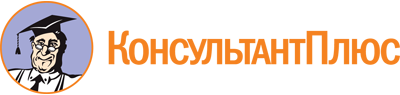 Распоряжение Председателя СФ ФС РФ от 02.12.2015 N 226рп-СФ
(с изм. от 29.05.2023)
"О Совете по вопросам жилищного строительства и содействия развитию жилищно-коммунального комплекса при Совете Федерации Федерального Собрания Российской Федерации"Документ предоставлен КонсультантПлюс

www.consultant.ru

Дата сохранения: 12.06.2023
 2 декабря 2015 годаN 226рп-СФСписок изменяющих документов(с изм., внесенными распоряжениями Председателя СФ ФС РФот 13.12.2018 N 226рп-СФ, от 10.06.2019 N 91рп-СФ, от 27.12.2019 N 220рп-СФ,от 24.11.2020 N 125рп-СФ, от 16.06.2021 N 87рп-СФ, от 29.12.2021 N 186рп-СФ,от 29.05.2023 N 110рп-СФ)Распоряжением Председателя СФ ФС РФ от 24.11.2020 N 125рп-СФ в Положение о Совете по вопросам жилищного строительства и содействия развитию жилищно-коммунального комплекса при Совете Федерации Федерального Собрания Российской Федерации были внесены изменения.Список изменяющих документов(с изм., внесенными распоряжением Председателя СФ ФС РФ от 24.11.2020 N 125рп-СФ)Распоряжениями Председателя СФ ФС РФ от 13.12.2018 N 226рп-СФ, от 10.06.2019 N 91рп-СФ, от 27.12.2019 N 220рп-СФ, от 24.11.2020 N 125рп-СФ, от 16.06.2021 N 87рп-СФ, от 29.12.2021 N 186рп-СФ, от 29.05.2023 N 110рп-СФ в состав Совета по вопросам жилищного строительства и содействия развитию жилищно-коммунального комплекса при Совете Федерации Федерального Собрания Российской Федерации были внесены изменения.Список изменяющих документов(с изм., внесенными распоряжениями Председателя СФ ФС РФ от 13.12.2018 N 226рп-СФ,от 10.06.2019 N 91рп-СФ, от 27.12.2019 N 220рп-СФ, от 24.11.2020 N 125рп-СФ,от 16.06.2021 N 87рп-СФ, от 29.12.2021 N 186рп-СФ, от 29.05.2023 N 110рп-СФ)КареловаГалина Николаевна-заместитель Председателя Совета Федерации Федерального Собрания Российской Федерации (председатель Совета)ЧернецкийАркадий Михайлович-первый заместитель председателя Комитета Совета Федерации по федеративному устройству, региональной политике, местному самоуправлению и делам Севера (заместитель председателя Совета)СладковВладимир Константинович-заместитель руководителя аппарата Комитета Совета Федерации по федеративному устройству, региональной политике, местному самоуправлению и делам Севера (ответственный секретарь Совета)БраверманАлександр Арнольдович-генеральный директор акционерного общества "Федеральная корпорация по развитию малого и среднего предпринимательства" (по согласованию)БулгаковаИрина Александровна-генеральный директор Российской ассоциации энергосервисных компаний (по согласованию)ВепрецкаяТатьяна Павловна-директор саморегулируемой организации "Некоммерческое партнерство "Национальный Жилищный Конгресс" (по согласованию)ДемченкоОксана Николаевна-директор Департамента жилищно-коммунального хозяйства Министерства строительства и жилищно-коммунального хозяйства Российской Федерации (по согласованию)ДовлатоваЕлена Владимировна-исполнительный директор Российской ассоциации водоснабжения и водоотведения (по согласованию)ЕвраевМихаил Яковлевич-заместитель Министра связи и массовых коммуникаций Российской Федерации (по согласованию)КармазиновФеликс Владимирович-генеральный директор государственного унитарного предприятия "Водоканал Санкт-Петербурга" (по согласованию)КачкаевПавел Рюрикович-заместитель председателя Комитета Государственной Думы по жилищной политике и жилищно-коммунальному хозяйству (по согласованию)КосареваНадежда Борисовна-президент Фонда "Институт экономики города" (по согласованию)КошманНиколай Павлович-президент Ассоциации строителей России (по согласованию)ЛукинСергей Николаевич-член Комитета Совета Федерации по федеративному устройству, региональной политике, местному самоуправлению и делам СевераМакрушинАлексей Вячеславович-исполнительный директор Ассоциации организаций и специалистов в сфере развития жилищно-коммунального хозяйства "Развитие" (по согласованию)МальковПавел Анатольевич-генеральный директор общества с ограниченной ответственностью "Региональный информационный центр", председатель комитета по информационным технологиям в сфере жилищно-коммунального хозяйства некоммерческого партнерства "Национальный Жилищный Конгресс" (по согласованию)НамятовМихаил Леонидович-директор общества с ограниченной ответственностью "Мир Констракшн" (по согласованию)НевмержицкаяНаталья Викторовна-председатель правления Ассоциации гарантирующих поставщиков и энергосбытовых компаний (по согласованию)ПлутникАлександр Альбертович-генеральный директор акционерного общества "Агентство по ипотечному жилищному кредитованию" (по согласованию)ПоповаЕлена Владимировна-член Комитета Совета Федерации по социальной политике (по согласованию)ПупыревЕвгений Иванович-генеральный директор акционерного общества "МосводоканалНИИпроект" (по согласованию)РазворотневаСветлана Викторовна-исполнительный директор некоммерческого партнерства "Национальный центр общественного контроля в сфере жилищно-коммунального хозяйства "ЖКХ Контроль" (по согласованию)РослякЮрий Витальевич-аудитор Счетной палаты Российской Федерации (по согласованию)СокинАлексей Анатольевич-заместитель председателя Омского городского Совета (по согласованию)ТимченкоВячеслав Степанович-заместитель председателя Комитета Совета Федерации по Регламенту и организации парламентской деятельности (по согласованию)ФилимоновСергей Леонидович-президент некоммерческого партнерства "Национальная ассоциация организаций жилищно-коммунального комплекса" (по согласованию)ЦицинКонстантин Георгиевич-генеральный директор государственной корпорации - Фонда содействия реформированию жилищно-коммунального хозяйства (по согласованию)ЧибисАндрей Владимирович-заместитель Министра строительства и жилищно-коммунального хозяйства Российской Федерации (по согласованию)ШибаеваИрина Васильевна-президент закрытого акционерного общества "Группа компаний "Старт" (по согласованию)ШилинаМария Николаевна-директор Департамента развития бизнеса акционерного общества "Универсальная электронная карта" (по согласованию)ШироковАндрей Вячеславович-председатель комитета Торгово-промышленной палаты Российской Федерации по предпринимательству в сфере жилищного и коммунального хозяйства (по согласованию)ШустенкоНиколай Сергеевич-президент Группы компаний "БАЗИС" (по согласованию)ЯковлевВладимир Анатольевич-президент Общероссийского межотраслевого объединения работодателей "Российский союз строителей" (по согласованию)